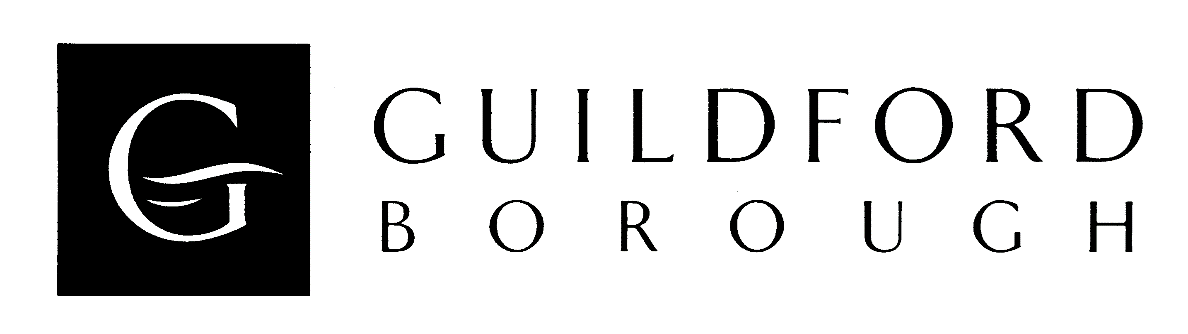 GUILDFORD BOROUGH COUNCIL NOTICE OF INTENTION TO REPUBLISH THE REGISTER OF ELECTORSIn accordance with Section 13(3) of the Representation of the People Act 1983, notice is hereby given of the Electoral Registration Officer’s intention to publish a revised Register of Electors. The revised register will be published on 1 February 2024 following the conclusion of the Polling District and Polling Places Review in October 2022. The register will be available for inspection at the address given below. If you have any queries regarding the register, please contact Electoral Services by email electoralservices@guildford.gov.uk or telephone 01482 444115. Susan SaleElectoral Registration Millmead HouseMillmeadGuildfordSurrey GU2 4BBDated: 16 January 2024